Центр дополнительного профессионального образованияприглашает на программу повышения квалификации«Электронная коммерция» Цель курса: получить основные знания и навыки в области моделирования бизнес процессов и управления бизнес процессами в электронной коммерции. Основные темы курса:  Раздел 1. Теоретические основы электронной коммерции Понятие электронной коммерции и его составляющие части.Преимущество и недостатки электронной коммерции по сравнению с традиционной коммерцией.Раздел 2. Классификация систем электронной коммерцииКлассификация систем электронной коммерции по объектам и субъектам. Характеристика наиболее развитых схем электронной коммерции. Способы доставки товара.Классификаторы электронной коммерции.Раздел 3. Технологии платежей электронной коммерции Характеристика традиционных способов оплаты и электронных платежных систем. Особенности платежных систем. Примеры реальных электронных платежных систем.Раздел 4. Безопасность электронной коммерции Понятие безопасности электронной коммерции. Виды, источники и способы реализации угроз.Технические, организационные и программные средства обеспечения информационной безопасности. Оценка эффективности защиты. Принцип обеспечения безопасности.Раздел 5. Электронная коммерция в России и Пермском крае Факторы, способствующие и препятствующие развитию электронной коммерции в России. Особенности способов доставки, оплаты и технической базы.Состояние электронной коммерции в Пермском крае.Раздел 6. Технологии электронной коммерции в маркетинге Особенности методов маркетинговых исследований в системах электронной коммерции. Проведение маркетинговых исследований. Поиск, сбор и обработка маркетинговой информации в процессе функционирования системы.Раздел 7. Нормативно-правовое обеспечение электронной коммерцииОсновные проблемы правового обеспечения электронной коммерции. Коммерческая информация.Анализ существующей нормативно-правовой базы электронной коммерции в России и мире.По окончании курса слушатели будут уметь: работать  с действующими Интернет - магазинами и Интернет - аукционами; проводить  анализа преимуществ и недостатков кредитных и дебетовых платежных систем; анализировать  возможности программно-аппаратных средств защиты от несанкционированного доступа к информации.Продолжительность  обучения:  72 часа. Форма обучения: очно-заочная.Начало обучения: по мере формирования группы.Документ об образовании: удостоверение  о повышении квалификации. Стоимость обучения:  8 000  рублей.За подробной информацией обращаться по адресу:г. Пермь, Бульвар Гагарина – 59,  каб. 103Контактный тел./факс (342) 282-01-10.Е-mail: odo@rsute.perm.ru,  www.rea.perm.ru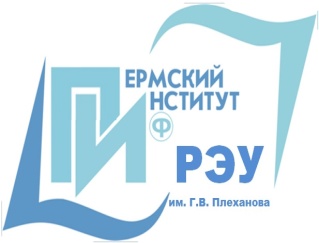 ПЕРМСКИЙ ИНСТИТУТ (филиал)федерального государственного бюджетного образовательного учреждения высшего образования«Российский экономический университет им. Г. В. Плеханова»